   kadrosunda       kurum sicil numarası ile görev yapmaktayım. Kanunun öngördüğü hizmet yılımı ve yaş süremi doldurdum.    Tarihinden itibaren   Emeklilik için gerekli belgeler ekte olup, bilgilerinizi ve gereğini arz ederim.	 Adı-Soyadı                                                                                                    İmzaEk:Emeklilik Banka Talep DilekçesiEmeklilik Yolluk Talep DilekçesiFotoğraf (1 adet)İlişik Kesme BelgesiEmekli Aylığı Adresi ve telefonu  :T. C. Kimlik No 	:      Cep Tlf No		:      Adres			:        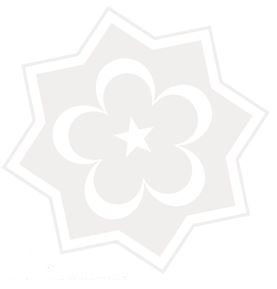 